ООО «ТЕРМОГАРАНТ»ОПРОСНЫЙ ЛИСТ ДЛЯ РАСЧЕТА ТЕПЛООБМЕННИКА Данные для расчетаТРЕБОВАНИЯ К ТЕПЛООБМЕННИКУДля расчета двухступенчатой смешанной схемы ГВС, требуется заполнить одну из двух позиций:Эл.почта: info@termogarant.byНаш сайт: termogarant.byТел/факс 8 (017) 368-38-22МТС +375 (29) 581-99-99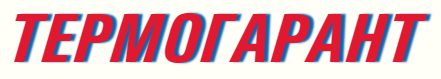 ООО «ТЕРМОГАРАНТ»УНП 193467933 р/с BY51MTBK30120001093300100518 БИК: MTBKBY22                   220112, г. Минск, ул. Сырокомли д.7, оф. 128координатызаказчикаНазвание фирмыНазвание фирмыкоординатызаказчикаГородГородкоординатызаказчикаТ/факс, Е-mailТ/факс, Е-mailкоординатызаказчикаКонтактное лицоКонтактное лицоНазвание объектаНазвание объектаПрименение ПТОПрименение ПТО Отопление                        ГВС                             Вентиляция  Отопление                        ГВС                             Вентиляция 1.Тепловая нагрузкаГкал/час или кВт2. Греющая средаПар или водауказать название3. Источник тепла4. Расходм3/ час или т/час5. Начальная температураоС6. Конечная температура оСДопустимые потери напора в теплообменникеМ.вод.ст. 7. Нагреваемая среда8. Расходм3/ час или т/час9. Начальная температураоС10. Конечная температура оСДопустимые потери напора в теплообменникеМ.вод.ст. Максимальное рабочее давлениеАтмосферМаксимальная рабочая температураоССхема включения теплообменника ГВС1Расход обратной воды от системы отопления (указывается  прирасчете 1-й ступени ГВС по двухступенчатой смешанной схеме)т/час2Тепловая нагрузка на отоплениеГкал/час2Температура теплоносителя отопления на входеоС2Температура теплоносителя отопления на выходеоС